Α΄ τάξη:  Μένουμε σπίτι και για μια μικρή Επανάληψη.       5/5/20Γλώσσα – Μελέτη Περιβάλλοντος (διαθεματική εργασία).Γράψε μία λέξη αν γίνεται δίπλα σε κάθε γράμμα που να δείχνει μία ανάγκη ή μια επιθυμία. Στο τέλος ζωγράφισε από κάτω μία ανάγκη σου.Ήρθε η ώρα να πλύνουμε τα χεράκια μας καλά και προσεκτικά!!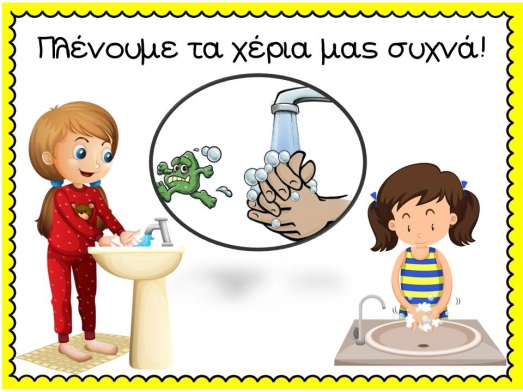 